KENNEDY (EM) HIGH SCHOOL 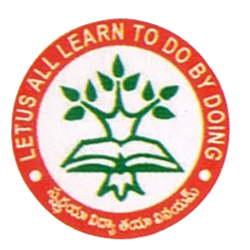 CBSE  APPLICATION FOR ADMISSION   20    -  20 SERIAL NO._______ADMISSION SOUGHT FOR CLASS  	________________________STUDENT’S PERSONAL DETAILSNAME OF THE STUDENT 	:__________________________________SEX     MALE                           FEMALE DATE OF BIRTH	: _________________________________DETAILS OF THE INSTITUTION LAST STUDIED IN : ____________________________MOTHER TONGUE 	: _________________RELIGION	: _________________NATIONALITY 	: _________________CASTE	: _________________RESIDENTIALL ADDRESS	: _________________________________	 _________________________________	_________________________________INFORMATION REGARDING PARENTS FATHER NAME 	: _________________________QUALIFICATION  ______________ OCCUPATION ___________MOBILE NO _______________________ ANNUAL INCOME  _______OFFICE ADDRESS  ____________________MOTHER NAME 	: _______________________QUALIFICATION  ______________ OCCUPATION ___________MOBILE NO _______________________ ANNUAL INCOME  _______CONTACT DETAILS LAND NO ___________________E MAIL ID  __________________MOBILE NO _________________DETAILS OF THE GUARDIAN NAME 	: _________________________QUALIFICATION ______________ OCCUPATION ___________MOBILE NO _______________________ ANNUAL INCOME  _______OFFICE ADDRESS 	____________________DOCUMENTARY EVIDENCE AND SUPPORTING INFORMATION SUBMITTED (TICK THE BOX APPLICABLE)COPY OF BIRTH CERTIFICATE                   ORGINAL TRANSFER CERTIFICATE             CONDUCT CERTIFICATE              ACADEMIC RECORD               COMUUNITY CERTIFICATE    2 PASSPORT SIZE PHOTOGRAPHS             COPY OF THE PASSPORT & VISA 	TERMS & CONDITIONS FEES ONCE PAID WILL NOT BE REFUNDED CHILD’S PHOTOGRAPH CAN APPEAR IN SCHOOL BROCHURESMANAGEMENT HAS THE RIGHT TO EFFECT CHANGES IN THE FEE STRUCTURE, CURRICULUM & SCHOOL TIMING DECLARATION I hereby declare that I have read the terms and conditions governing the admission of my ward ______________________in KENNEDY (EM) HIGH SCHOOL and the same are acceptable to me. I further certify that the details furnished by me in this application form are true and correct.SIGNATURE OF THE PARENT / GUARDIAN                                                             DATE .............................................................................................................................................FOR OFFICE USE ONLY Document received on                      _________________Remarks if any                                     _________________           Signature of the admission officer   ________________Admission granted                              _______________   Provisionally admitted                       ______________ Admission declined                            _______________ReasonDATE                                            SCHOOL STAMP                       PRINCIPAL’S SIGNATURE 